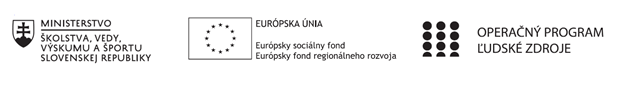 Správa o činnosti pedagogického klubu Príloha:Prezenčná listina zo stretnutia pedagogického klubuPokyny k vyplneniu Správy o činnosti pedagogického klubu:Prijímateľ vypracuje správu ku každému stretnutiu pedagogického klubu samostatne. Prílohou správy je prezenčná listina účastníkov stretnutia pedagogického klubu. V riadku Prioritná os – VzdelávanieV riadku špecifický cieľ – uvedie sa v zmysle zmluvy o poskytnutí nenávratného finančného príspevku (ďalej len "zmluva o NFP")V riadku Prijímateľ -  uvedie sa názov prijímateľa podľa zmluvy o poskytnutí nenávratného finančného príspevku V riadku Názov projektu -  uvedie sa úplný názov projektu podľa zmluvy NFP, nepoužíva sa skrátený názov projektu V riadku Kód projektu ITMS2014+ - uvedie sa kód projektu podľa zmluvy NFPV riadku Názov pedagogického klubu (ďalej aj „klub“) – uvedie sa  názov klubu V riadku Dátum stretnutia/zasadnutia klubu -  uvedie sa aktuálny dátum stretnutia daného klubu učiteľov, ktorý je totožný s dátumom na prezenčnej listineV riadku Miesto stretnutia  pedagogického klubu - uvedie sa miesto stretnutia daného klubu učiteľov, ktorý je totožný s miestom konania na prezenčnej listineV riadku Meno koordinátora pedagogického klubu – uvedie sa celé meno a priezvisko koordinátora klubuV riadku Odkaz na webové sídlo zverejnenej správy – uvedie sa odkaz / link na webovú stránku, kde je správa zverejnenáV riadku  Manažérske zhrnutie – uvedú sa kľúčové slová a stručné zhrnutie stretnutia klubuV riadku Hlavné body, témy stretnutia, zhrnutie priebehu stretnutia -  uvedú sa v bodoch hlavné témy, ktoré boli predmetom stretnutia. Zároveň sa stručne a výstižne popíše priebeh stretnutia klubuV riadku Závery o odporúčania –  uvedú sa závery a odporúčania k témam, ktoré boli predmetom stretnutia V riadku Vypracoval – uvedie sa celé meno a priezvisko osoby, ktorá správu o činnosti vypracovala  V riadku Dátum – uvedie sa dátum vypracovania správy o činnostiV riadku Podpis – osoba, ktorá správu o činnosti vypracovala sa vlastnoručne   podpíšeV riadku Schválil - uvedie sa celé meno a priezvisko osoby, ktorá správu schválila (koordinátor klubu/vedúci klubu učiteľov) V riadku Dátum – uvedie sa dátum schválenia správy o činnostiV riadku Podpis – osoba, ktorá správu o činnosti schválila sa vlastnoručne podpíše.Príloha správy o činnosti pedagogického klubu                                                                                             PREZENČNÁ LISTINAMiesto konania stretnutia: SZŠW, Vihorlatská 10, BratislavaDátum konania stretnutia: 27.5.2021Trvanie stretnutia: od 15. 00 hod 	do 18.00 hod.Zoznam účastníkov/členov pedagogického klubu:Meno prizvaných odborníkov/iných účastníkov, ktorí nie sú členmi pedagogického klubu  a podpis/y:Prioritná osVzdelávanieŠpecifický cieľ1.1.1 Zvýšiť inkluzívnosť a rovnaký prístup ku kvalitnému vzdelávaniu a zlepšiť výsledky a kompetencie detí a žiakovPrijímateľSúkromná základná škola waldorfskáNázov projektuKód projektu  ITMS2014+312011R551Názov pedagogického klubu Klub učiteľov Kreatívneho čítania a dramatikyDátum stretnutia  pedagogického klubu27.5.2021Miesto stretnutia  pedagogického klubuSZŠW, Vihorlatská 10, BratislavaMeno koordinátora pedagogického klubuKatarína HoreckáOdkaz na webové sídlo zverejnenej správyhttp://waldorfskaskola.sk/tema/35/inkluzivna-skola-ako-uciaca-sa-organizaciaManažérske zhrnutie:krátka anotácia, kľúčové slová Hry dramatoterapie -  na prehlbovanie schopnosti spolupráce v skupine. Aktívne skúšanie činností členmi klubu, získavanie zručností, nácvik techník uvažovania o textoch.Hlavné body, témy stretnutia, zhrnutie priebehu stretnutia: 1/ úvodné privítanie, naladenie2/ predstavenie programu, zhrnutie práce z minulého stretnutia3/ hlavná téma: Hry dramatoterapie -  na prehlbovanie schopnosti spolupráce v skupine.4/ štúdium5/ záverZhrnutie:Na stretnutí sme sa ponorili do myšlienok, ako dramatické prejavy pozitívne pôsobia v skupin.Odreagovanie napätia, rozvíjajú kognitívne zručnosti, pomáhajú nadväzovať kontakty, v spolupráci členov rozvíjajú tvorivé aktivity, napomáhajú komunikačným schopnostiam medzi žiakmi, či ich sociálnemu cíteniu. Podporujú nachádzanie efektívnych riešení situácií medzi žiakmi ak majú za úlohu vyriešiť nejaký problém a prehlbujú schopnosť spolupráce a chápanie konania iných iným spôsobom. Majú za cieľ podporu budovania vzájomných vzťahov v triede a v neposlednom rade formovanie vlastných postojov. Rozvíja sa vďaka nim verbálna aj neverbálna komunikácia, podporená je fantázia, schopnosť improvizovať, byť spontánny, empatický. Napomáha znižovať citlivosť na kritiku, odmietanie. Žiaci si v skupine môžu prostredníctvom dramatických prejavov prehrať situácie, ktoré sú problémové, či náročné, prežiť si ich znova napr. aj prostredníctvom výmeny úloh a môcť tak lepšie precítiť rôzne polohy v situáci bezpečne, bez pocitu, že budú niesť nejaké následky, ktoré by boli pravdepodobné v reálnom svete. Učia sa tak prejavovať svoje pocity, myšlienky. Na stretnutí sa spomenuli možnosti, ako rozdeliť žiakov do jednotlivých spolupracujúcich skupín žiakov. - losovanie - nie veľmi vhodný spôsob, skupinky môžu byť rozdelené veľmi nevhodne, necitlivo, môže sa udiať, že v jednej budú žiaci takí, ktorí nebudú vedieť vôbec spolupracovať, napojiť sa na vzájomnú interakciu. Na druhej strane to môže dopomôcť žiakom pri potrebe dosiahnutia cieľa práce zaujímavým spoluprácam, ktoré by neboli očakávané, je to však výrazne riskantné. - výber žiakmi - predpoklad je spájanie už existujúcich priateľských vzťahov, využívať, keď chceme ešte viac prehĺbiť tieto putá a vytvoriť pre ne zatiaľ nezažité situácie, s ktorými sa musia vysporiadať.- výber učiteľom - podľa potreby učiteľa, podľa situácie, ktorá si vyžaduje upevnenie niektorých vzťahov, rozšírenie spolupráce, posilnenie väzieb medzi konkrétnymi žiakmi. V takejto situácii je najlepšie, keďže učiteľ vníma žiakov ako sociálnu skupinu, ako celok, v ktorom sa dejú dlhodobo situácie a vzťahy, ktoré môže pozorovať a vyhodnocovať, aby žiaci do skupín cielene vybral učiteľ. Môže spojiť tých, pre ktorých bude pozitívnym momentom prehĺbenie ich sociálnych vzťahov, prepojiť výrazného žiaka s utiahnutejším, vtiahnuť do zodpovednosti a možnosti prejaviť sa toho, kto je “najslabší”, poveriť ho vedúcou pozíciou skupiny. Učiteľ by mohol poveriť jednotlivých žiakov úlohami, ktoré sú pre nich samých náročné - hlučnejšiemu žiakovi zadať zodpovednosť za ticho, inému úlohu, aby všetci rozumeli pravidlám a dodržiavali ich. Spojiť slabšieho žiaka s takým, ktorý je šikovný a k nim priemerného žiaka. Poskytnúť skupine pomôcky rôzneho typu - vizuálne, zvukové, slovné… aby boli u každého podporené aj vnemy, ktoré môže mať oslabenejšie. Na záver stretnutia si učitelia v skupine vyskúšali aktivity, v ktorých využili telo, rytmus a hlas. Metóda s hlbokým hlasom, čo pôsobí na prehĺbenie cieľa, vnímanie vážnosti situácie, úlohy. Metóda dupnutia a hlásky na podporu sebavedomia.Metóda hlások v priestore, ktorá napomáha zamerať sa na cieľ. Závery a odporúčania:Pomenovali sa pozitívne pôsobiace vplyvy dramatických prejavov na žiakov - spolupráca, empatia, komunikácia, prehĺbenie kontaktov, budovanie vzťahov, vytváranie spoločného cieľa a cesty za ním, istota v prejavovaní svojich pocitov, spontánnosti, podpora vlastných postojov…Ako rozdeliť žiakov do skupín - ideálne učiteľom s určitým cieľom.Vyskúšali si metódy cvičení na podporu sebavedomia, vnímania cieľa a vážnosti situácie.  Vypracoval (meno, priezvisko)Zuzana KundlákováDátum27.5.2021PodpisSchválil (meno, priezvisko)PaedDr. Slávka ŠebováDátum28.5.2021PodpisPrioritná os:VzdelávanieŠpecifický cieľ:1.1.1 Zvýšiť inkluzívnosť a rovnaký prístup ku kvalitnému vzdelávaniu a zlepšiť výsledky a kompetencie detí a žiakovPrijímateľ:Súkromná základná škola waldorfská, Bratislava, Vihorlatská 10, ďalej len SZŠWNázov projektu:Inkluzívna škola ako  učiaca sa organizáciaKód ITMS projektu:312011R551Názov pedagogického klubu:Klub učiteľov Kreatívneho čítania a dramatikyč.Meno a priezviskoPodpisInštitúcia1Renata KubečkováSZŠW2.Zuzana BugárováSZŠW3.Dáša CzéreováSZŠW4.Zuzana BajusováSZŠW5.Ivana BartovičováSZŠW6.Slávka ŠebováSZŠW7.Monika DojčárováSZŠW8.Martin MalgotSZŠW9.Zuzana KyselicováSZŠW10.Katarína HoreckáSZŠWč.Meno a priezviskoPodpisInštitúcia1.2.3.